BALA PROJECTAs per KVS instruction the school building has to be used as Learning Aid (BALA). Kendriya Vidyalaya ONGC Mehsana has taken initiative to implement BALA project in the Vidyalaya. The Vidyalaya has developed the space to create varied teaching-learning situations. The walls and the stairs and the spaces of the Vidyalaya are used to make the learning process of children much easier.Staircases are painted with numerical tables and multiples.Train indicating names of months.The holes of ventilation are used for Hindi alphabets.Vegetables and nursery rhymes are painted on walls.National symbols, Test for months, Yoga posture, and height measurement are also painted on the walls.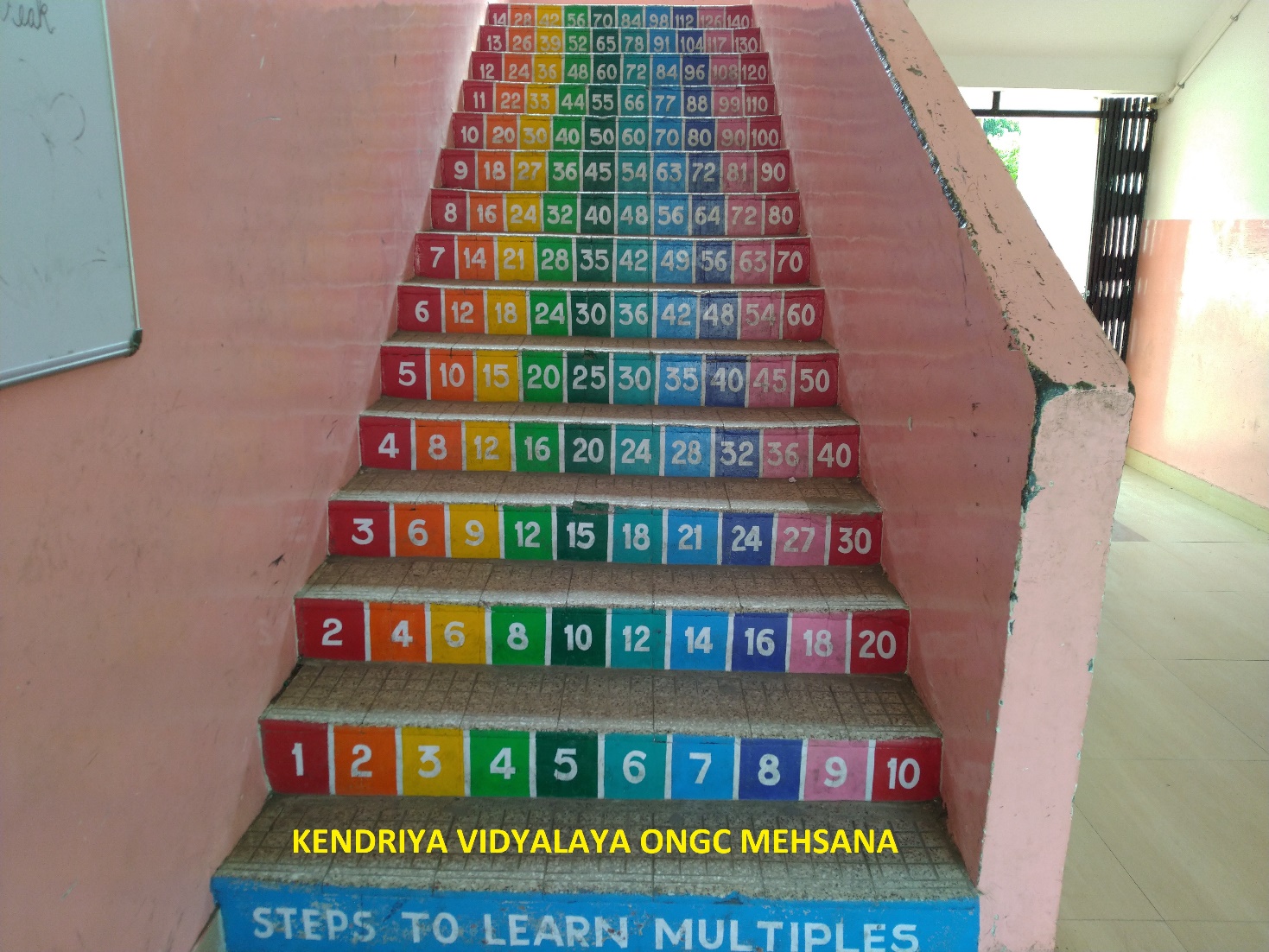 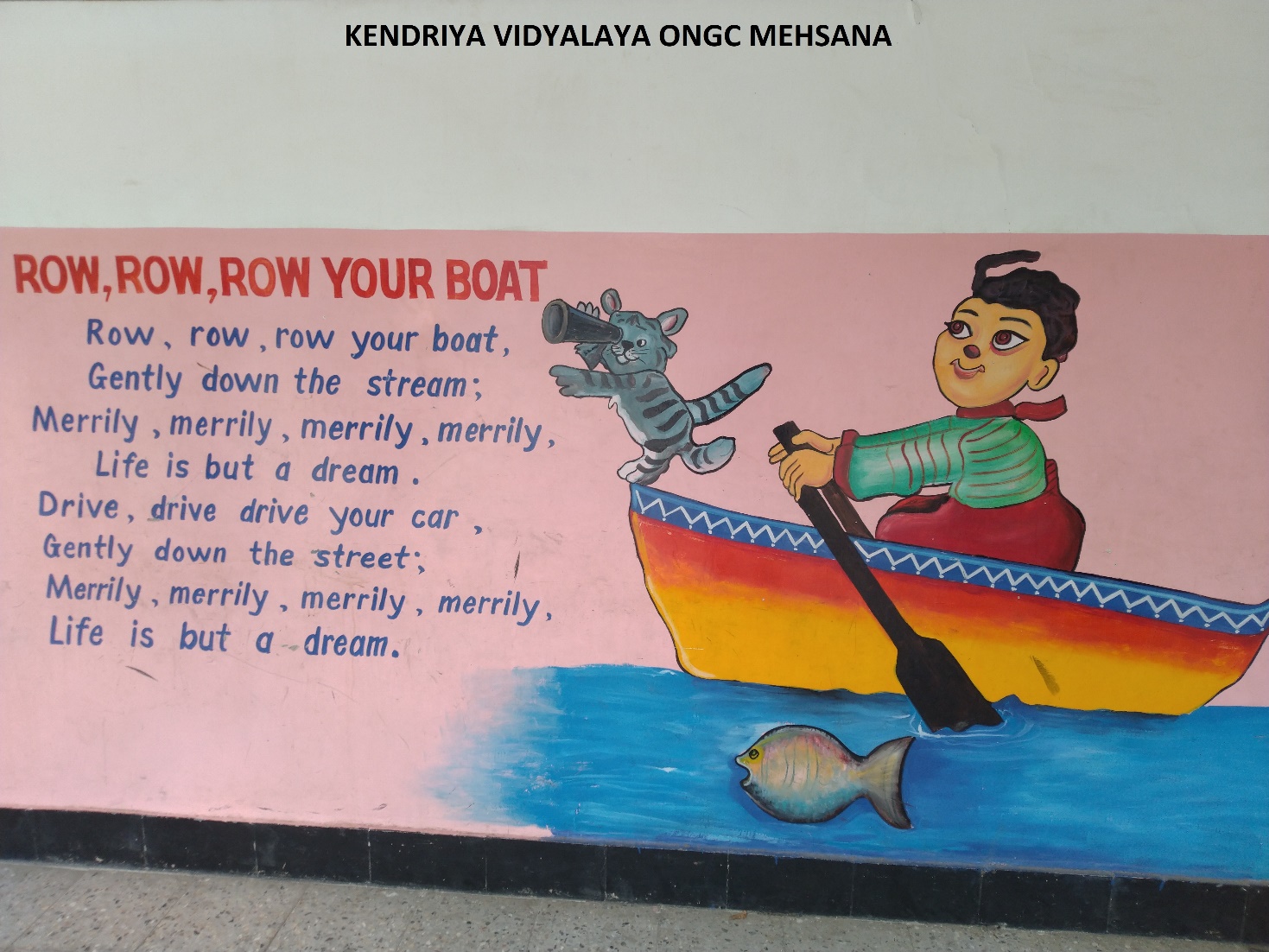 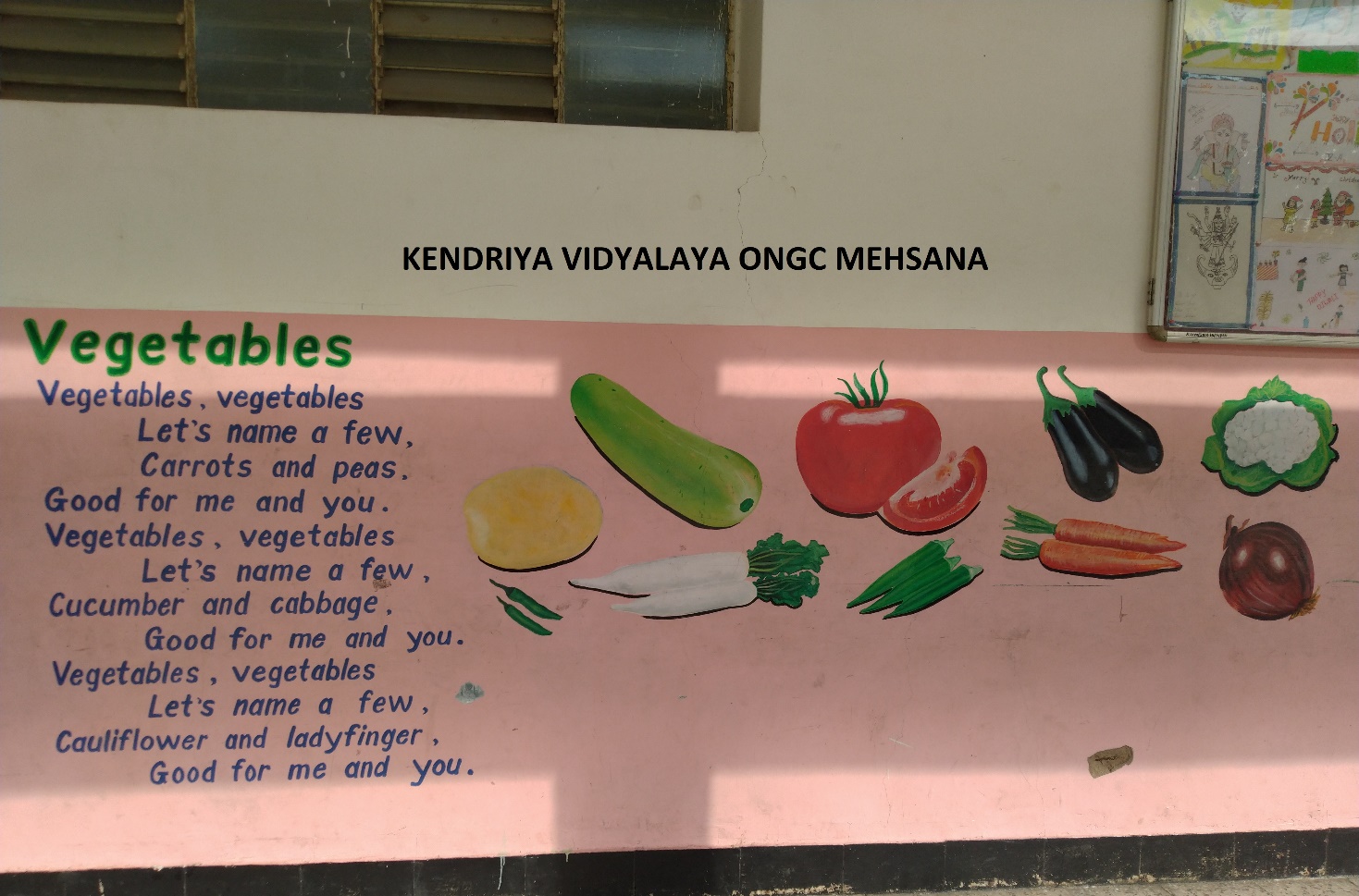 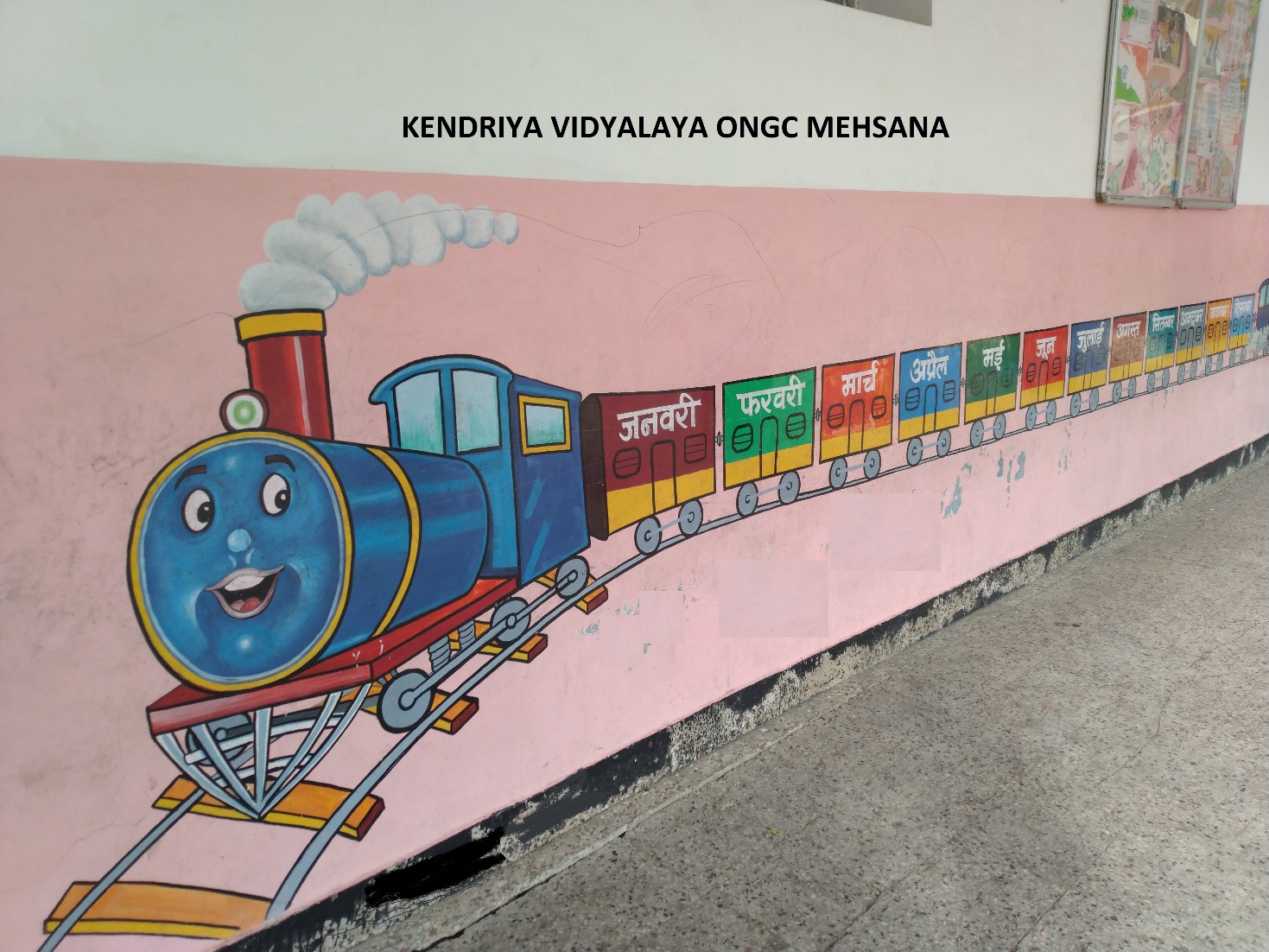 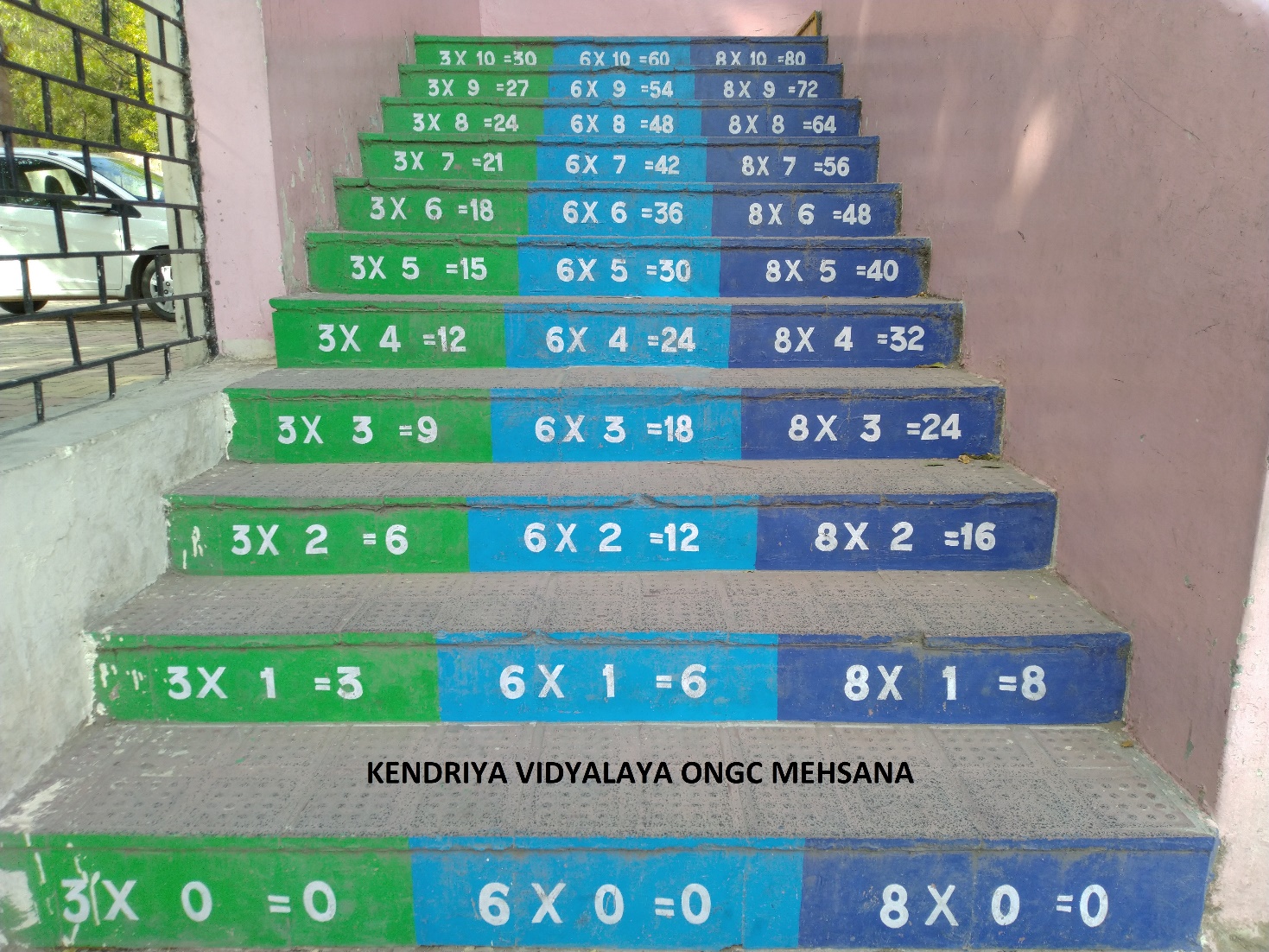 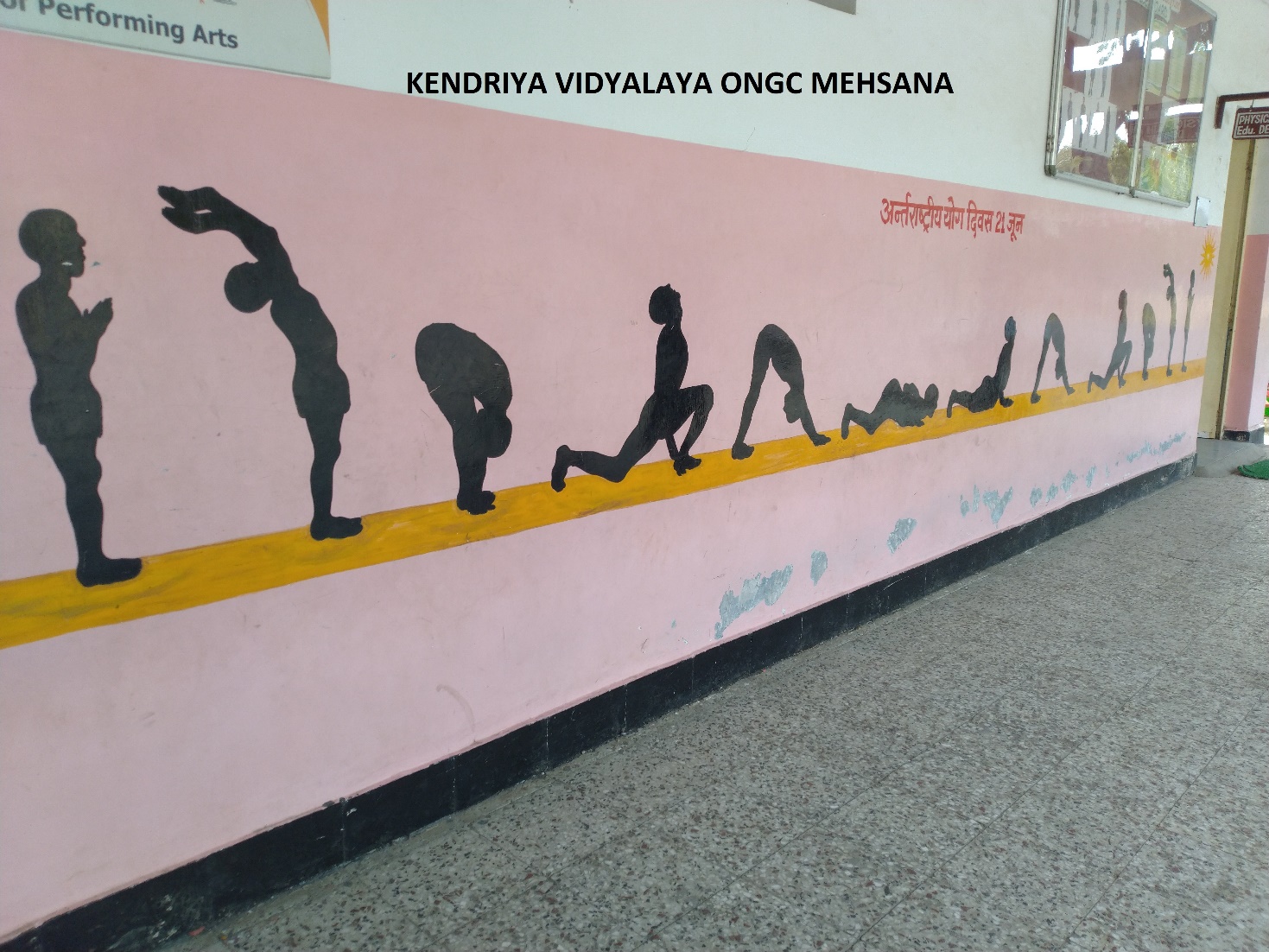 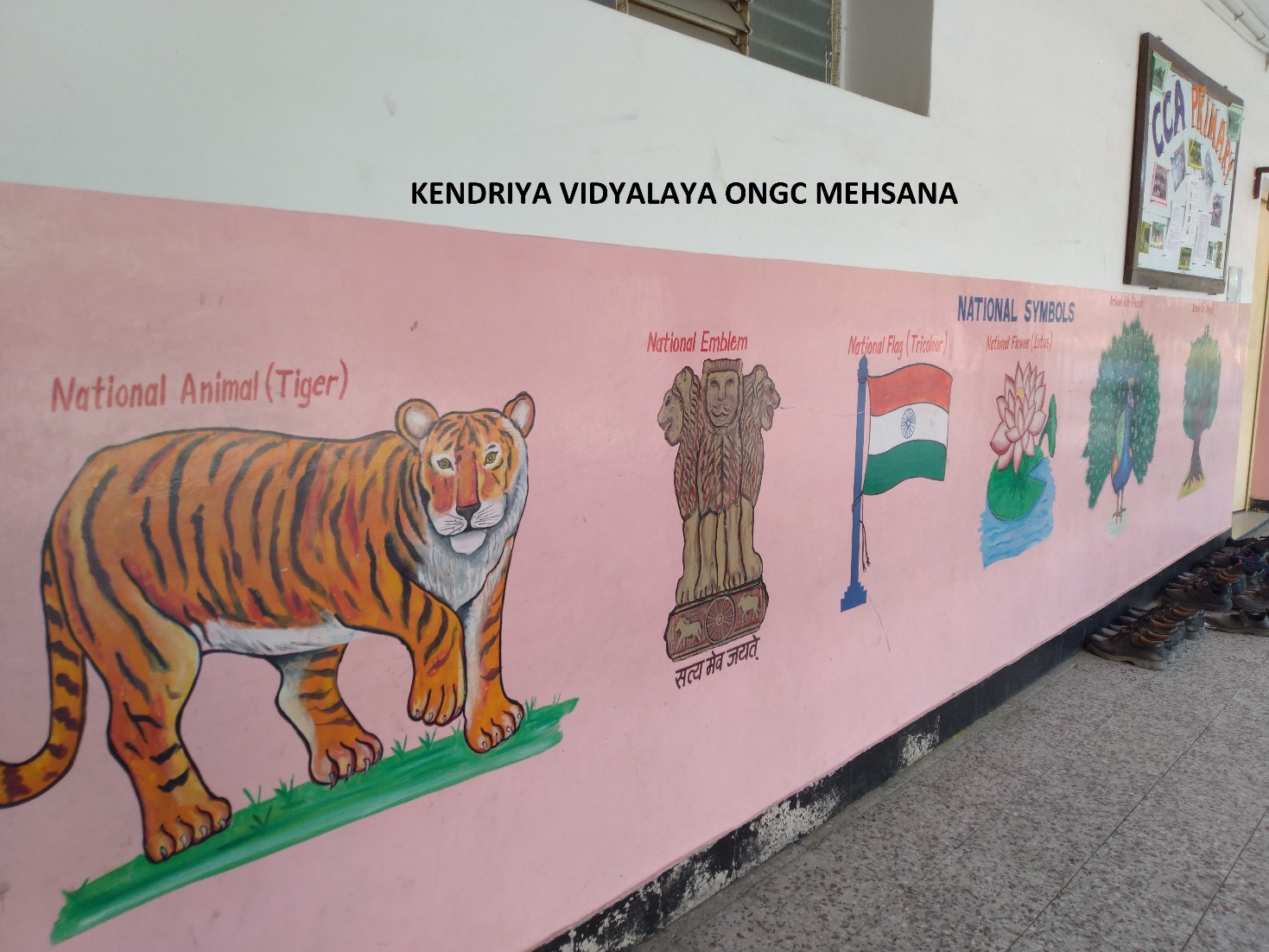 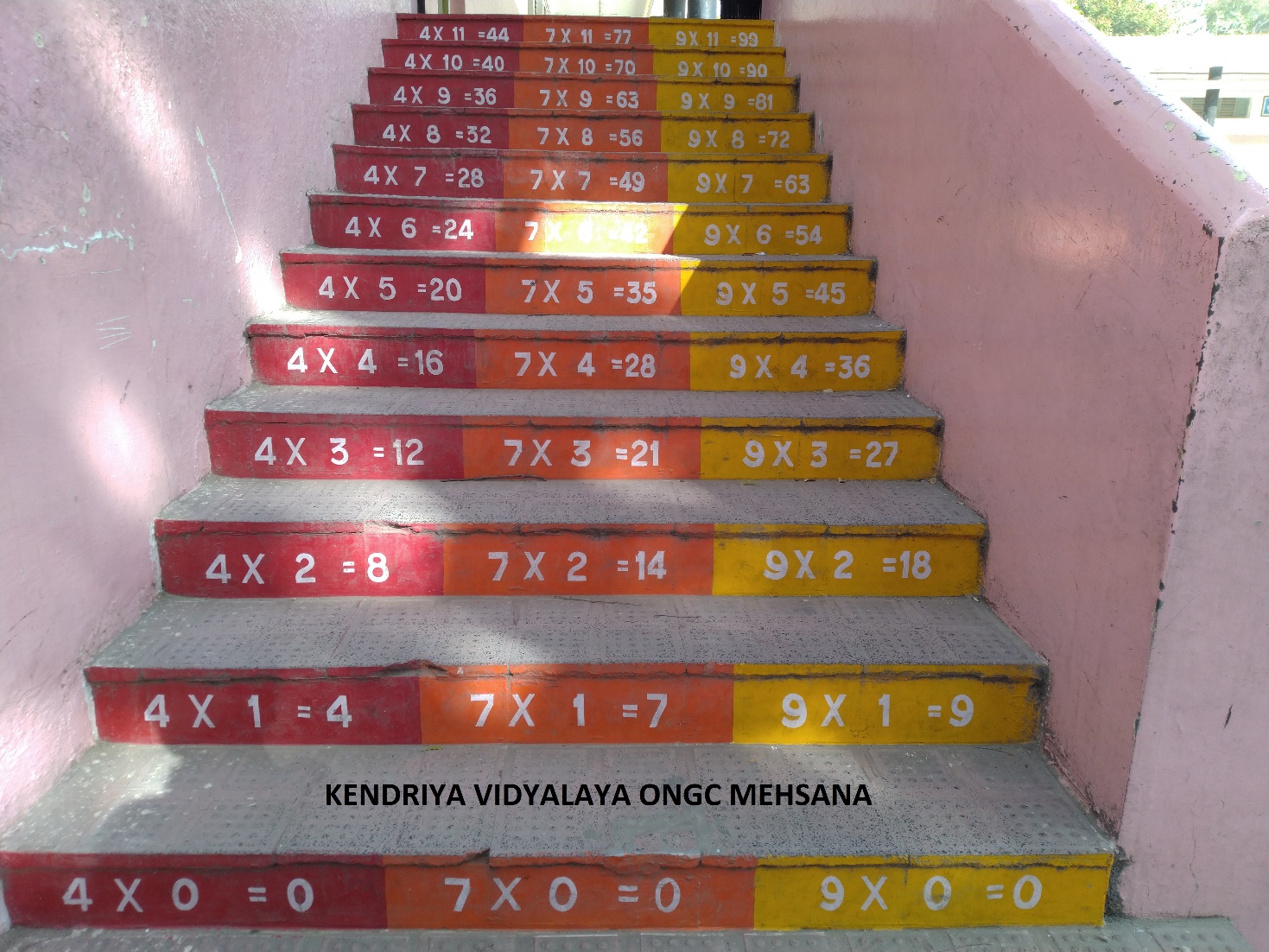 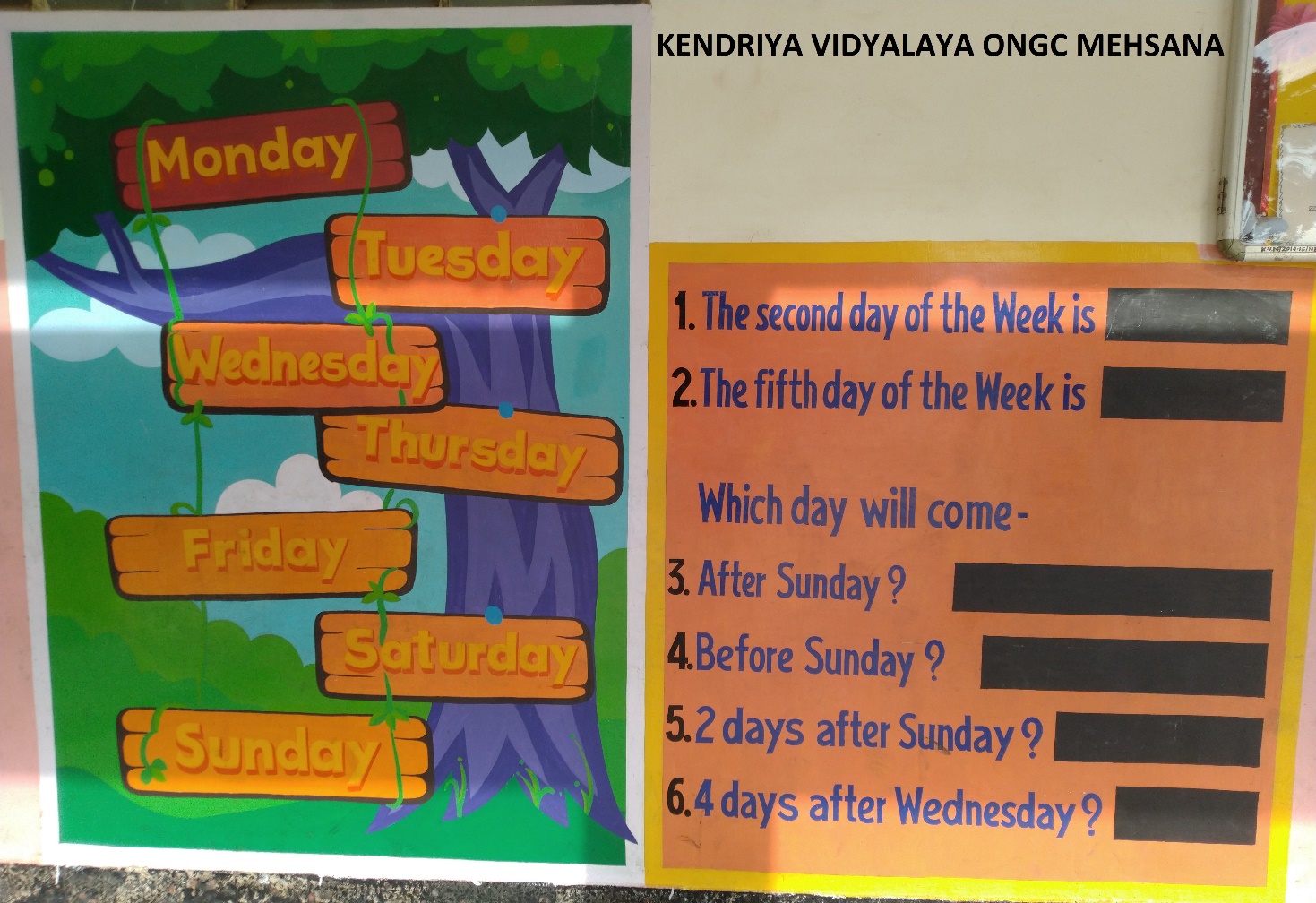 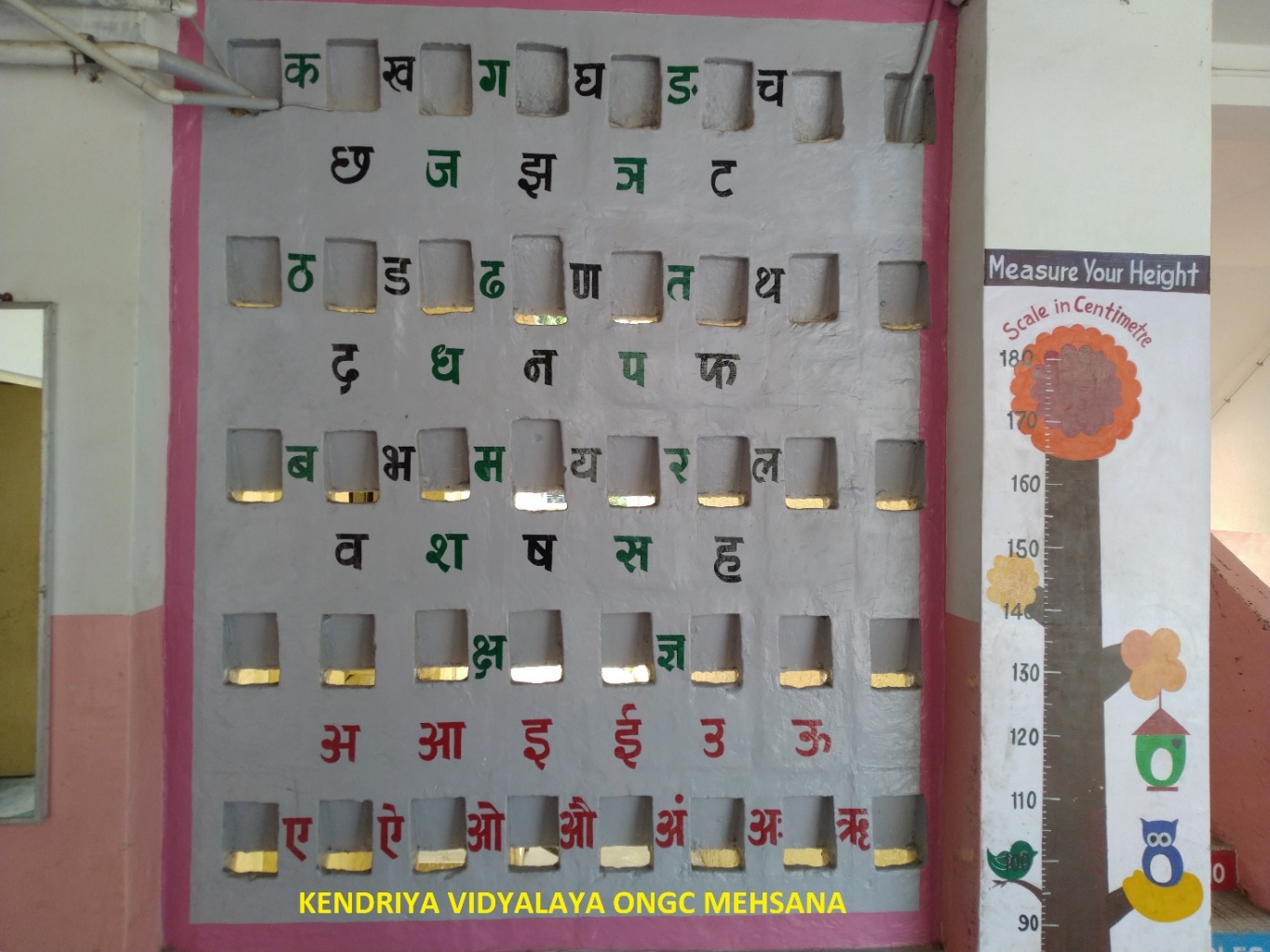 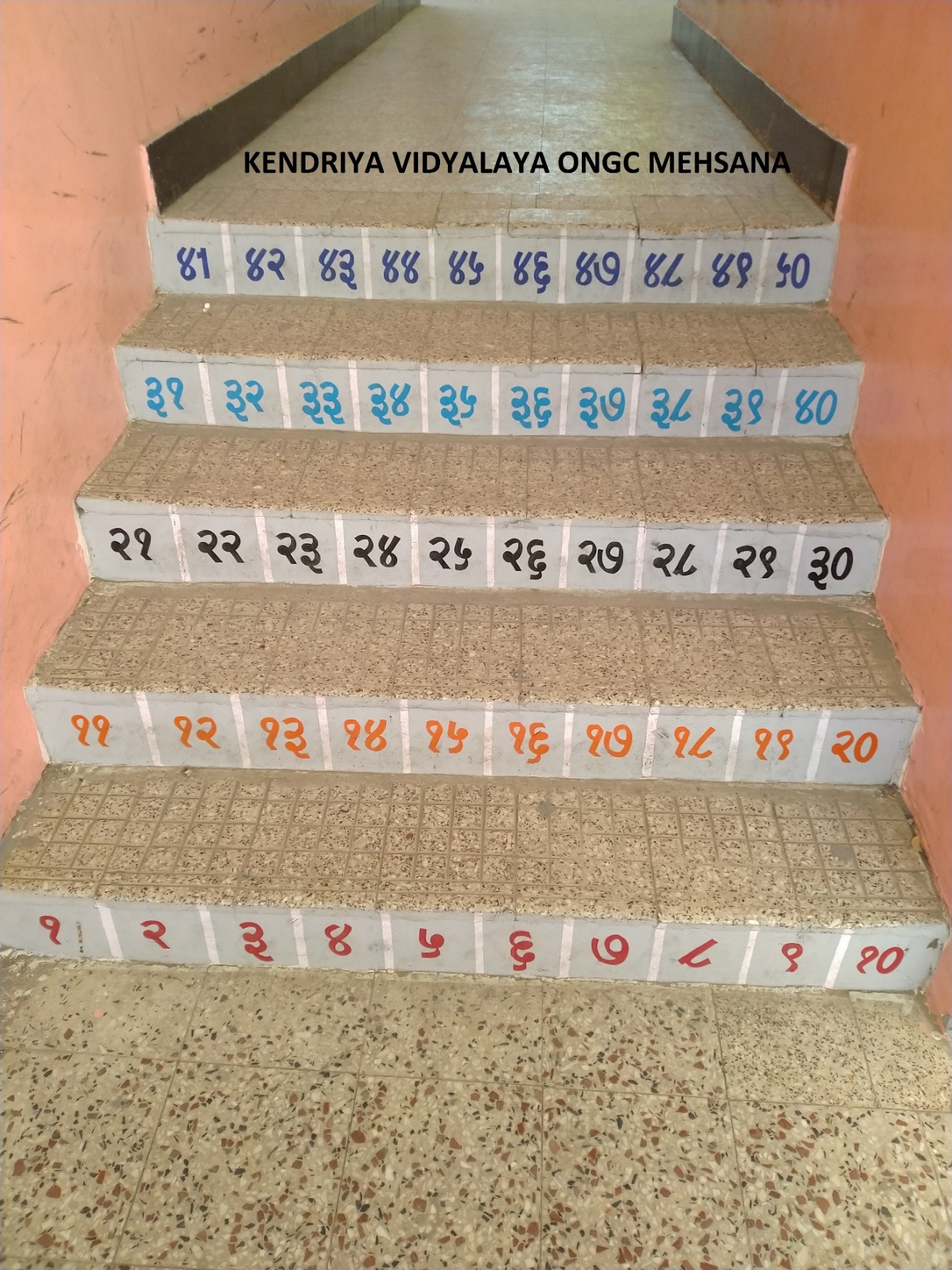 